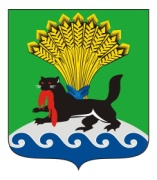 РОССИЙСКАЯ ФЕДЕРАЦИЯИРКУТСКАЯ ОБЛАСТЬИРКУТСКОЕ РАЙОННОЕ МУНИЦИПАЛЬНОЕ ОБРАЗОВАНИЕАДМИНИСТРАЦИЯПОСТАНОВЛЕНИЕот    30 октября 2017 г.					                                                № 463О проведении Первенства Иркутского района по настольному теннисуВ целях улучшения физкультурно-массовой и спортивной работы в сельской местности, организации активного отдыха населения в выходные и праздничные дни, пропаганды физической культуры, спорта и здорового образа жизни, в соответствии с календарным планом физкультурно-оздоровительных и спортивно-массовых мероприятий администрации Иркутского районного муниципального образования на 2017 год, утвержденным постановлением администрации Иркутского районного муниципального образования № 182 от 13.06.2017, в рамках подпрограммы «Развитие физической культуры и массового спорта» на 2014-2017 годы муниципальной программы Иркутского районного муниципального образования «Развитие физической культуры и спорта в Иркутском районе   на 2014-2017 годы,   утвержденной   постановлением  администрации Иркутского районного муниципального образования  № 5097 от 13.11.2013, руководствуясь ст.ст. 39, 45, 54 Устава Иркутского районного муниципального образования, администрация Иркутского районного муниципального образованияПОСТАНОВЛЯЕТ:1.  Отделу физической культуры¸ спорта и молодёжной политики Комитета по социальной политике администрации Иркутского районного муниципального образования провести 18 ноября 2017 года в культурно-спортивном центре «Альянс»» Никольского муниципального образования Первенство Иркутского района по настольному теннису.2. Утвердить Положение о проведении Первенства Иркутского района по настольному теннису (прилагается).3. Управлению учёта и исполнения сметы администрации Иркутского районного муниципального образования обеспечить финансирование расходов на проведение Первенства Иркутского района по настольному теннису за счёт средств, предусмотренных районным бюджетом. 4. Настоящее постановление опубликовать с приложениями в газете «Ангарские огни», разместить в информационно-коммуникационной сети «Интернет» на официальном сайте администрации Иркутского районного муниципального образования www.irkraiоn.ru.5. Контроль исполнения постановления возложить на первого заместителя Мэра.Исполняющий обязанности Мэра	района								                И.В. Жук    УТВЕРЖДЕНО  постановлением администрацииИркутского районного   	муниципального образования                                                                        от «_____»_______2017  года №___ПОЛОЖЕНИЕо проведении Первенства Иркутского района по настольному теннису1. Цели и задачи 		1.1. Первенство Иркутского района по настольному теннису (далее – Первенство) проводится с целью популяризации и развития настольного тенниса на территории Иркутского района.1.2. Задачи:1) пропаганда здорового образа жизни среди населения Иркутского района;2) укрепление здоровья, организация активного отдыха населения Иркутского района средствами физической культуры и спорта;3) выявление сильнейших спортсменов-теннисистов Иркутского района.2. Место и время проведения Первенство проводится 18 ноября 2017 года в культурно-спортивном центре «Альянс» Никольского муниципального образования (по согласованию) по адресу: Иркутский район, с. Никольск, ул. Комсомольская, 9.     2.2. Время начала проведения Первенства  в 10.00 часов.Участники К участию в Первенстве допускаются команды муниципальных образований Иркутского района (не более одной команды от муниципального образования).Состав команды – 2 мужчины и 1 женщина в возрасте от 14 лет и старше.          3.3.  В состав команд муниципальных образований Иркутского района могут входить участники, проживающие на территории Иркутского района и имеющие постоянную регистрацию. Каждый участник должен иметь при себе паспорт. 4. Руководство подготовкой и проведением ПервенстваОбщее руководство и непосредственное проведение Первенства осуществляет отдел физической культуры, спорта и молодежной политики Комитета по социальной политике администрации Иркутского районного муниципального образования (далее – Организатор).5. Программа  и определение победителей5.1. Первенство  проводится по официальным  Правилам вида спорта «Настольный теннис», утвержденным приказом Министерства спорта Российской Федерации от 07.12.2015 № 1125.5.2.  Формула розыгрыша определяется в день проведения Первенства в зависимости от количества поданных заявок и явившихся команд.5.3. Соревнования лично-командные, результаты засчитываются одновременно каждому участнику команды отдельно и команде в целом.5.4. Личное первенство определяется среди мужчин и женщин. Победитель и призеры в личном первенстве определяются по наибольшей сумме набранных очков. В случае равенства очков предпочтение отдается по следующим критериям: коэффициент, количество побед, личная встреча.5.5. Места команд определяют по сумме очков, набранных ими в результате проведенных встреч. За выигрыш команде начисляется 1 очко, за проигрыш — 0 очков. При равенстве очков у двух команд преимущество получает команда, выигравшая встречу; при равенстве очков у трех и более команд преимущество получает команда, имеющая лучшую разницу партий (сетов, очков) во встречах между ними.6. СудействоСудейство Первенства осуществляет судейская коллегия, сформированная  Организатором.Решение судьи, вынесенные по фактам, связанным с игрой, являются окончательными.Решения по спорным моментам, связанным с положением о проведении Первенства принимает Главный судья соревнований.7. НаграждениеКоманда, занявшая 1 место, награждается кубком и грамотой. Участники команды награждаются грамотами, медалями и призами.Команда, занявшая 2 место, награждается грамотой. Участники команды награждаются грамотами и медалями.  Команда, занявшая 3 место, награждается грамотой. Участники команды награждаются грамотами и медалями.            7.4. Команда, занявшая 4 место, награждается призом «за волю к победе» и грамотой. 	7.5. Участники соревнований в личном зачете среди мужчин и женщин, занявшие 1 место, награждаются грамотами, медалями и призами.    7.6. Участники соревнований в личном зачете среди мужчин и женщин, занявшие 2 и 3 место, награждаются медалями и грамотами. Расходы    8.1. Расходы, связанные с организацией и проведением Первенства  несет администрация Иркутского районного муниципального образования (награждение  за счет остатков 2016 года).   8.2. Расходы, связанные с участием команд (проезд, питание), несет командирующая организация.Сроки подачи заявок9.1. Команды предоставляют Организатору в день проведения соревнований именную заявку по форме, предусмотренной настоящим положением (приложение), заверенную руководителем организации и медицинским работником.  Без заявки, допуска врача спортсмены к участию в Первенстве не допускаются. Первый заместитель Мэра						                И.В.Жук							       Приложение к Положению, утвержденному     постановлением администрации       Иркутского района        от________________ № _______ЗАЯВКАна участие в Первенстве Иркутского района по настольному теннису18 ноября 2017 года			                                             с. Никольскот команды ________________________________________                           (наименование муниципального образования)Допущено ________человекМедицинский работник ____________ (________________)							                          (подпись)		(Ф.И.О.)М.П. Руководитель ____________ (________________)							                          (подпись)		       (Ф.И.О.)М.П.№ п/пФ.И.О. участникаДата, год рожденияСпортивный разрядАдрес постоянного  места жительстваВиза врача1.2.3.